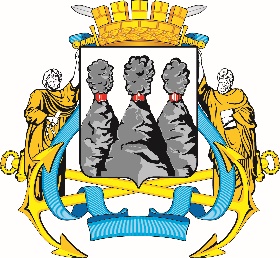 Ленинская ул., д. 14, Петропавловск-Камчатский, 683000Тел. (4152)30-25-80 (2450), факс (4152)42-52-29, e-mail: duma@pkgo.ru, duma.pkgo.ru ПРОТОКОЛ заседания Комитета Городской Думы Петропавловск-Камчатского городского округа по бюджету, финансам и экономикеот 28.10.2019                                                                                       г. Петропавловск-Камчатский,ул. Ленинская, д. 14, зал заседаний № 429Время начала: 1600 часовВремя окончания: 1730 часовПредседательствующий:Присутствовали:Приглашенные:ПОВЕСТКА ДНЯ:1. (1) О принятии решения о внесении изменений в Решение Городской Думы Петропавловск-Камчатского городского округа от 31.10.2018 № 112-нд «О бюджете Петропавловск-Камчатского городского округа на 2019 год  и плановый период 2020-2021 годов»Докл.: Чубкова Ольга Сергеевна2. (2) О принятии решения о внесении изменения в Решение Городской Думы Петропавловск-Камчатского городского округа от 27.12.2013 № 173-нд «О бюджетном процессе             в Петропавловск-Камчатском городском округе»	Докл.: Чубкова Ольга Сергеевна3. (11) О принятии решения об утверждении Стратегии социально-экономического развития Петропавловск-Камчатского городского округа на период до 2030 годаДокл.: Позднякова Евгения Сергеевна4. (12) О принятии решения о внесении изменений в Решение Городской Думы Петропавловск-Камчатского городского округа  от 27.11.2015 № 365-нд «О налоге на имущество физических лиц  на территории Петропавловск-Камчатского городского округа»Докл.: Позднякова Евгения Сергеевна5. (13) О принятии решения о внесении изменений в Решение Городской Думы Петропавловск-Камчатского городского округа от 18.11.2010 № 305-нд «О земельном налоге                   на территории Петропавловск-Камчатского городского округа»Докл.: Позднякова Евгения Сергеевна6. Информация о динамике погашения задолженности по арендной плате за использование муниципального имущества за 9 месяцев 2019 годаДокл.: Позднякова Евгения Сергеевна, Пась Ольга Петровна7. Информация о динамике погашения задолженности по арендной плате за использование муниципального имущества за 9 месяцев 2019 года Докл.: Позднякова Евгения Сергеевна, Пась Ольга ПетровнаПредложения Поздняковой Е.С.:Вопрос 5 повестки дня снять, в связи с необходимостью его доработки.Рассмотрение вопроса 6 повестки дня перенести на 05.11.2019, в целях подготовки более полной информации.РЕШИЛИ: снять с повестки дня вопросы № 5, № 6. Голосовали: «за»-6, «против»-0, «воздержалось»-0.ГОРОДСКАЯ ДУМАПЕТРОПАВЛОВСК-КАМЧАТСКОГОГОРОДСКОГО ОКРУГАКОМИТЕТ ПО БЮДЖЕТУ, ФИНАНСАМ И ЭКОНОМИКЕМонахова Г.В.-председатель Городской Думы Петропавловск-Камчатского городского округа, председатель Комитета Городской Думы Петропавловск-Камчатского городского округа по бюджету, финансам и экономике.Воровский А.В.-заместитель председателя Городской Думы Петропавловск-Камчатского городского округа - председатель Комитета по местному самоуправлению и социальной политике;Колядка В.В.-депутат Городской Думы Петропавловск-Камчатского городского округа по единому муниципальному избирательному округу;Мелехина Т.В.-депутат Городской Думы Петропавловск-Камчатского городского округа по единому муниципальному избирательному округу;Оськин С.В.-депутат Городской Думы Петропавловск-Камчатского городского округа по избирательному округу № 7;Прудкий Д.А.-заместитель председателя Городской Думы Петропавловск-Камчатского городского округа - председатель Комитета по городскому и жилищно-коммунальному хозяйству.Отсутствовали:Ванюшкин С.А.Кронов А.А.Толмачев И.Ю.---депутат Городской Думы Петропавловск-Камчатского городского округа по единому муниципальному избирательному округу;депутат Городской Думы Петропавловск-Камчатского городского округа по избирательному округу № 3;депутат Городской Думы Петропавловск-Камчатского городского округа по избирательному округу № 2.Лыскович В.В.-председатель Контрольно-счетной палаты Петропавловск–Камчатского городского округа; Брызгин К.В.-заместитель Главы администрации Петропавловск–Камчатского городского округа – руководитель Управления делами администрации Петропавловск-Камчатского городского округа;Чубкова О.С.-заместитель Главы администрации Петропавловск-Камчатского городского округа – руководитель Управления финансов администрации Петропавловск-Камчатского городского округа;Позднякова Е.С.-заместитель Главы администрации Петропавловск-Камчатского городского округа – начальник Управления экономического развития и имущественных отношений администрации Петропавловск-Камчатского городского округа;Пась О.П.-руководитель Управления архитектуры, градостроительства и земельных отношений администрации Петропавловск-Камчатского городского округа;Тур Е.А.-заместитель руководителя Управления делами администрации Петропавловск-Камчатского городского округа.Присутствовали работники аппарата Городской Думы Петропавловск-Камчатского городского округа:Присутствовали работники аппарата Городской Думы Петропавловск-Камчатского городского округа:Присутствовали работники аппарата Городской Думы Петропавловск-Камчатского городского округа:Алексеева И.Н.-руководитель аппарата Городской Думы Петропавловск-Камчатского городского округа;Иванков Т.П.-начальник отдела по обеспечению деятельности органов и депутатских объединений Городской Думы управления по обеспечению деятельности органов Городской Думы и информационного обеспечения работы аппарата Городской Думы Петропавловск-Камчатского городского округа;Ерофеева Т.Е.Морозов А.А.--и.о. заместителя руководителя аппарата Городской Думы – начальника управления организационно-правового обеспечения работы аппарата Городской Думы;начальник отдела организационной и кадровой работы управления организационно-правового обеспечения работы аппарата Городской Думы Петропавловск-Камчатского городского округа.1. СЛУШАЛИ:О принятии решения о внесении изменений в Решение Городской Думы Петропавловск-Камчатского городского округа от 31.10.2018 № 112-нд                       «О бюджете Петропавловск-Камчатского городского округа на 2019 год                       и плановый период 2020-2021 годов»ВЫСТУПИЛИ:Воровский А.В., Лыскович В.В., Оськин С.В., Мелехина Т.В., Прудкий Д.А., Колядка В.В.РЕШИЛИ:1. Одобрить проект правового акта и рекомендовать Городской Думе принять правовой акт с учетом заключения юридического отдела аппарата Городской Думы и экспертного заключения Контрольно-счетной палаты Петропавловск-Камчатского городского округа;2. Рекомендовать администрации Петропавловск-Камчатского городского округа:1) приглашать главных распорядителей бюджетных средств на заседания Комитета Городской Думы Петропавловск-Камчатского городского округа по бюджету, финансам и экономике для участия в обсуждении вопросов о бюджете Петропавловск-Камчатского городского округа;2) обратить внимание на качество финансового менеджмента главных распорядителей бюджетных средств;3) подготовить и направить в Городскую Думу Петропавловск-Камчатского городского округа перечень жилых помещений, расположенных в расселенных и расселяемых многоквартирных домах, в рамках муниципальной программы «Обеспечение доступным комфортным жильем жителей городского округа», а также информацию, о планируемых администрацией Петропавловск-Камчатского городского округа мероприятиях в отношении указанных жилых помещений (снос, ограничение доступа, охрана и т.д.).       (Решение принимается открытым голосованием: «за»-6, единогласно)2. СЛУШАЛИ:О принятии решения о внесении изменения в Решение Городской Думы Петропавловск-Камчатского городского округа от 27.12.2013 № 173-нд                     «О бюджетном процессе в Петропавловск-Камчатском городском округе»ВЫСТУПИЛИ:Монахова Г.В., Чубкова О.С.РЕШИЛИ:Одобрить проект правового акта и рекомендовать Городской Думе принять правовой акт с учетом заключения юридического отдела аппарата Городской Думы, экспертного заключения Контрольно-счетной палаты Петропавловск-Камчатского городского округа и заключения прокуратуры г. Петропавловска-Камчатского.       (Решение принимается открытым голосованием: «за»-6, единогласно)3. СЛУШАЛИ:О принятии решения об утверждении Стратегии социально-экономического развития Петропавловск-Камчатского городского округа на период до 2030 годаВЫСТУПИЛИ:Оськин С.В., Воровский А.В., Ерофеева Т.Е., Лыскович В.В., Слыщенко К.К.РЕШИЛИ:Одобрить проект правового акта и рекомендовать Городской Думе принять правовой акт с учетом заключения юридического отдела аппарата Городской Думы       (Решение принимается открытым голосованием: «за»-6, единогласно)4. СЛУШАЛИ:О принятии решения о внесении изменений в Решение Городской Думы Петропавловск-Камчатского городского округа  от 27.11.2015 № 365-нд 
«О налоге на имущество физических лиц  на территории Петропавловск-Камчатского городского округа»ВЫСТУПИЛИ:Воровский А.В., Колядка В.В., Ерофеева Т.Е., Мелехина Т.В.РЕШИЛИ:Одобрить проект правового акта и рекомендовать Городской Думе принять правовой акт с учетом заключения юридического отдела аппарата Городской Думы и экспертного заключения Контрольно-счетной палаты Петропавловск-Камчатского городского округа       (Решение принимается открытым голосованием: «за»-6, единогласно)5. СЛУШАЛИ:ВОПРОС СНЯТ6. СЛУШАЛИ:ВОПРОС СНЯТ7. СЛУШАЛИ:Информация о динамике погашения задолженности по арендной плате за использование муниципального имущества за 9 месяцев 2019 года ВЫСТУПИЛИ:Монахова Г.В., Воровский А.В., Лыскович В.В., Колядка В.В., Оськин С.В.РЕШИЛИ:Одобрить проект правового акта и рекомендовать Городской Думе принять правовой акт с учетом заключения юридического отдела аппарата Городской Думы и экспертного заключения Контрольно-счетной палаты Петропавловск-Камчатского городского округаИнформацию принять к сведению.Рекомендовать Управлению архитектуры, градостроительства и земельных отношений администрации Петропавловск-Камчатского городского округа направить в Городскую Думу Петропавловск-Камчатского городского округа информацию о дебиторской (кредиторской) задолженности по арендной плате за земельные участки.       (Решение принимается открытым голосованием: «за»-6, единогласно)Председатель Городской Думы Петропавловск-Камчатского городского округа, председатель Комитета  Городской Думы Петропавловск-Камчатского городского округа по бюджету, финансам и экономике                                                       Г.В. МонаховаПротокол вел:Начальник  отдела по обеспечению деятельности органов и депутатских объединений Городской Думы управления по обеспечению деятельности органов Городской Думы и информационного обеспечения работы аппарата Городской Думы Петропавловск-Камчатского городского округа                                                     Т.П. Иванков